FACHDIDAKTISCHES SEMINARAUSARBEITUNGMODUL „FORMEN DER LEBENSBEWÄLTIGUNG“KOMPETENZMODUL 7 / 8. KLASSE (L4)Inhaltsverzeichnis1. Vorüberlegungen zum Modul .......................................................................................   32. Modulausarbeitung im Überblick ..................................................................................  53. Arbeitsblätter zum Modul................................................................................................  73.1 Einstieg 1. - 4. Stunde...........................................................................................  73.2 Hauptteil 5. - 18. Stunde ...................................................................................  133.3 Abschluss 19. - 20. Stunde ................................................................................  38	3.4 Vokabelliste ........................................................................................................  424. Conclusio...........................................................................................................................  455. Erwartungshorizont ......................................................................................................... 461. Vorüberlegungen zum ModulFür das vierjährige Latein sieht der aktuelle AHS-Oberstufenlehrplan zum Modul „Formen der Lebensbewältigung“ in der 8. Klasse folgende, weit gefasste Ziele vor: Die SchülerInnen sollen -	„sich anhand von Texten philosophischen und religiösen Inhalts mit Grundfragen der menschlichen Existenz beschäftigen; -	Lösungsmodelle, wie sie die antike Philosophie und religiöse Denkmodelle bieten, als Anregung für die eigene Lebensbewältigung und Sinnfindung nutzen lernen“ Diese Vorgaben geben also die zentrale Orientierung an philosophischen Texten mit dem Schwerpunkt Ethik vor, der auch diese Ausarbeitung im Wesentlichen folgt. Mit dem Begriff „Lebensbewältigung“ ist im Zusammenhang mit antiker und insbesondere römischer Philosophie der Autor Seneca mit seiner auf praktische Tipps für unterschiedliche Lebensbereiche ausgerichteten Philosophie sehr stark verbunden. Die thematische Schwerpunktsetzung dieser Modulausarbeitung versucht diese praktische Ausrichtung der Philosophie zwar zu berücksichtigen, legt den Schwerpunkt jedoch auf Texte, die anhand von unterschiedlichen, philosophisch-theoretischen Zugängen über die Philosophie Wege zur Lebensbewältigung aufzeigen und weniger auf solche, die konkrete praktische Tipps, wie sie die Epistulae morales von Seneca beinhalten.Da die Formulierung „Grundfragen menschlicher Existenz“ eine große Breite möglicher Themenbereiche zulässt – von der Wesensbestimmung des Menschen, über das Verhältnis des Menschen zu Gott bis hin zum Umgang mit Krankheit und Tod – wurde für diese Ausarbeitung vorab der Schwerpunkt „Glückstheorien in der antiken Philosophie – Wege zum glücklichen Leben“ als roter Faden für die Auswahl von lateinischen Texten von der Antike bis zur Spätantike herangezogen. Die Zusammenstellung der Texte konzentriert sich dabei auf Cicero als Philosophen. Insbesondere für die Auseinandersetzung mit der Geschichte der Philosophie, das heißt ihren Anfängen in der Antike und ihrer Systematik, spielt Cicero eine zentrale Rolle. Um dessen Nachwirken nicht nur inhaltlich, sondern auch sprachlich aufzuzeigen, werden daran anschließend Texte von Augustinus und Boethius einbezogen, die das Bild am Ende des Moduls abrunden sollen. Die Reihenfolge der angegeben Texte in dieser Ausarbeitung sollte daher im Unterricht beibehalten werden, da die Texte inhaltlich aufeinander abgestimmt sind. Dadurch soll ein chronologischer Überblick über die Glückslehren von der Antike bis in die Spätantike ermöglicht werden. Manche Fragestellungen der Arbeitsaufgaben verweisen außerdem auf Texte zurück, die zuvor schon behandelt worden sind. In einem ersten Schritt sollen Texte in das gewählte Thema einführen, indem die SchülerInnen sich mit dem Ursprung und der Bedeutung der antiken Philosophie auseinandersetzen. Daran anknüpfend soll der Frage nachgegangen werden, was die Philosophie für das Leben in der Antike leisten konnte, und wie und ob sie das auch heute noch für die moderne Gesellschaft kann. Das Ziel des Einführungsteils dieser Ausarbeitung ist es außerdem, dass sich die SchülerInnen auch in Hinblick auf die Matura mit Inhalten zu den Ursprüngen der griechischen Philosophie, also mit den sogenannten Vorsokratikern und Sokrates selbst, und mit den Philosophenschulen, die daraus hervorgegangen sind, wie zum Beispiel die Stoa, auseinandersetzen. Die Beschäftigung mit den philosophischen Lehren der wichtigsten antiken Philosophenschulen unter dem Aspekt der Glückstheorie bildet den Hauptteil dieser Ausarbeitung. In der Auseinandersetzung mit den unterschiedlichen Zugängen der jeweiligen Lehren soll eine Annäherung an die Frage nach Wegen zu einem glücklichen Leben ermöglicht werden soll. Die Thematik „Wege zum glücklichen Leben“ wird durch eine Beschäftigung mit zentralen philosophischen Abhandlungen von berühmten Philosophen und Autoren der Antike und Spätantike wie Cicero, Epikur, Augustinus oder Boethius aufgenommen und über Vergleichstexte, die moderne Sichtweisen auf das Glück aufzeigen sollen, in einen aktuellen Kontext für die eigene Sinn- und Glücksfindung der SchülerInnen gestellt. Da die Suche nach dem eigenen Lebensglück eine sehr persönliche und individuelle Dimension besitzt, wird auch diese anhand entsprechend offener Herangehensweisen bei der Beschäftigung mit den Texten berücksichtigt.  Die Texte, die als ÜT gekennzeichnet sind, sollen vor allem dafür herangezogen werden, sprachlich in die Tiefe zu gehen und sich mit Cicero und den Autoren, die in seiner Tradition stehen, auf morphologischer, syntaktischer und semantischer Ebene auseinanderzusetzen. Da davon auszugehen ist, dass Cicero den SchülerInnen in den vorangegangenen Modulen vor allem als Rhetoriker in seinen Reden begegnet ist, soll bei der Auseinandersetzung mit seinen philosophischen Texten eine vertiefende Auseinandersetzung mit den sprachlichen Mitteln und Spezifika dieser Texte auch im Hinblick auf die Erweiterung des Vokabulars ermöglicht werden. Dies soll auch die Wiederholung zentraler grammatischer Phänomene, wie zum Beispiel Deponentia oder Partizipien, ermöglichen und berücksichtigen.2. Modulausarbeitung im ÜberblickAnfänge der Philosophie – VorsokratikerDen Griechen verdanken wir die Anstöße zu wissenschaftlichem Denken und dem Erforschen der Welt, also zum Beispiel die Frage, woher unsere Welt stammt und welche Rolle die Menschen darin spielen. Bis zum 7. Jahrhundert v. Chr. waren es vor allem Mythen, also Erzählungen von der Erschaffung der Welt durch Götter, die Antworten auf diese Fragen lieferten. Die Griechen stellten diesen Mythen eine völlig neue Denkweise gegenüber. Sie fragten zum Beispiel: Wie ist die Welt beschaffen? Was kann mein Verstand von der Welt erkennen? Das Denken, das sie an diesen Fragestellungen orientierten, nannten die Griechen philosophia, Liebe zur Weisheit.Als Vorsokratiker wird eine Gruppe von Philosophen bezeichnet, die sich im 6. und 5. Jhdt. v. Chr. mit diesen Fragen beschäftigt hat. Einzeln betrachtet hatten sie unterschiedliche Theorien dazu, allen gemeinsam ist aber die Annahme, dass kein Ding aus dem Nichts entstehen kann oder zu Nichts vergehen kann. Die Frage, was der Urstoff sei, aus dem die Welt zusammengesetzt ist, wurde von ihnen unterschiedlich beantwortet: Thales von Milet sah im Wasser den Ursprung allen Seins, als das Prinzip aus dem alles entsteht und in das alles wieder zurückkehrt. Anaximenes von Milet vertrat die Ansicht, dass es eine einzige erste Substanz gebe, und dass sich der Stoff, aus dem die Welt gemacht ist, durch Veränderungen der Luft verändert. Heraklit lehrte, dass alles im Fluss sei. Das ursprüngliche Element, das jeder der Vorsokratiker suchte, war für ihn das Feuer.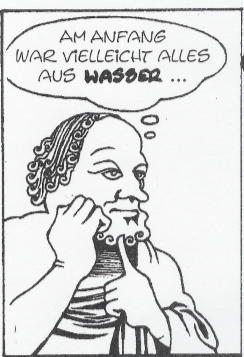 Einer der einflussreichsten Vorsokratiker war Pythagoras von Samos. Mit seinen Anhängern, den Pythagoreern, gründete er eine Schule, die sich mit Aspekten der kosmischen Harmonie auseinandersetzte. Diese Annahme beruhte auf der Beschäftigung mit Zahlen zur Angabe von Relationen zwischen den Dingen. Mit Empedokles kam die Auffassung von den vier Elementen, Feuer, Wasser, Erde und Luft und ihrem Zusammenspiel auf. Die Weiterführung dieser Auffassung kam schließlich mit Leukipp und Demokrit, die annahmen, dass alles aus winzigen, unteilbaren Teilchen bestehe, und die daher als Begründer der Atomlehre gelten.Die meisten Vorsokratiker, die als Begründer der griechischen Philosophie gelten, stammten aus Ionien, einer antiken Landschaft an der Westküste Kleinasiens, in der heutigen Türkei.Einleitung: In seiner Schrift Tusculanae disputationes, in der Cicero Gespräche wiedergibt, die er an fünf Tagen mit seinen Freunden auf seinem Landgut bei Tusculum in der Nähe von Rom über Fragen der Ethik geführt hat, kommt er auch darauf zu sprechen, dass es immer schon Menschen gegeben habe, die nach dem Ursprung der Welt suchten. Mit Sokrates kommt jedoch ein neuer Aspekt hinzu: Aufgaben zum Übersetzungstext 11. Gliedere den ersten Satz in Haupt- und Gliedsätze.2. Liste mindestens vier Begriffe aus dem Sachfeld „Naturphilosophie“ auf.______________________________________________________________________________________________________________________________________________________3. Beantworte dazu folgende Fragen: Mit welchen Fragestellungen beschäftigten sich die Philosophen vor Sokrates?Was ist neu an den Fragestellungen des Sokrates?Was sagt Cicero über die Methode des Sokrates? Wie wird diese Methode von Cicero bewertet? Finde dazu passende Zitate und unterstreiche sie im Text.Die sokratische WendeAuch Sokrates, der 470 – 399 in Athen lebte, dachte über Fragen über die Beschaffenheit der Welt nach. Durch Gespräche versuchte er mit anderen Menschen gemeinsam entweder die Wahrheit zu finden, oder zu der Einsicht zu gelangen, dass man über diese Fragen noch nicht genug wisse. Diese Erkenntnis, dass er über eine Sache nichts Richtiges wisse, war ihm wertvoller als Halbwissen oder Scheinwissen. Sein Ziel war es, die Menschen zu vernünftigem Nachdenken und vielleicht zu besseren Einsichten zu bringen. Sein Schüler Plato schrieb viele seiner Gespräche auf und veröffentlichte sie. 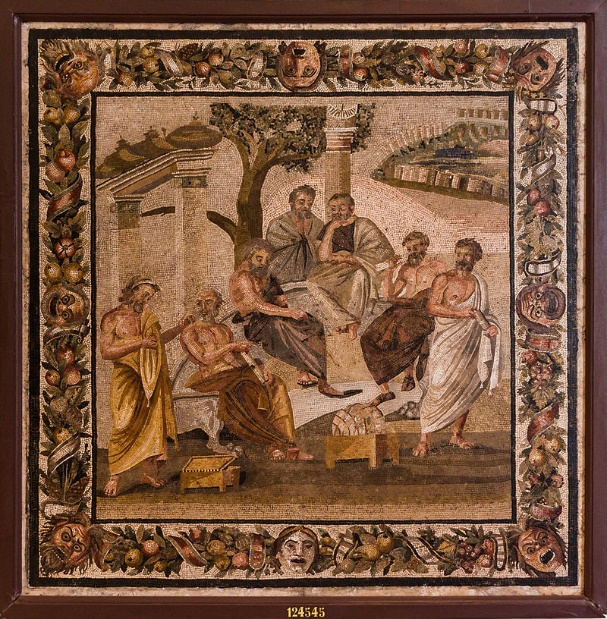 Philosophen im Gespräch – Mosaik in PompejiSokrates wollte keine vorgefertigten Denkmuster und Theorien verbreiten, sondern führte Gespräche, in denen die philosophische Wahrheit aus jedem Einzelnen selbst „geboren“ werden sollte. Daher nennt man das Prinzip, mit dem Sokrates lehrte, auch „Maieutik“ (griech. „Hebammenkunst“).Einleitung: In seinen Academici libri setzt sich Cicero mit der Frage auseinander, nach welcher Methode man am besten philosophiert. Im ersten Buch gibt er einen Überblick über die griechischen Philosophenschulen und kommt im Zuge dessen auch auf Sokrates und seine Art zu philosophieren zu sprechen:Sachangaben:a gemeint ist das Orakel von Delphib gemeint sind die Schriften der Schüler von SokratesAufgaben zum Interpretationstext 11. Überprüfe die Richtigkeit der Aussagen anhand des Interpretationstextes. Kreuze „richtig“ an, wenn eine Aussage dem Interpretationstext zu entnehmen ist. Kreuze „falsch“ an, wenn eine Aussage dem Interpretationstext nicht zu entnehmen ist.2. Verfasse auf der Basis des Interpretationstextes und der folgenden Vergleichstexte ein Charakterprofil des Sokrates (max. 40 Wörter).Oft genug sei es vorgekommen, dass er bei seinen Unterredungen von den durch seine Nachforschungen gereizten Beteiligten unsanft angefasst und zerzaust und meist verächtlich behandelt und verlacht wurde. Das alles aber habe er mit unerschütterlicher Langmut über sich ergehen lassen. So sei er einmal auch durch einen Fußtritt beschimpft worden und habe, als jemand seine Verwunderung darüber äußerte, dass er sich das gefallen lasse, erwidert: „Wie? Hätte mich ein Esel getreten, hätte ich diesen etwa gerichtlich belangt?“ So also erzählt Demetrios.Zur Xanthippe sagte er, als sie erst sich in Schmähungen gegen ihn erging und ihn dann sogar mit schmutzigem Wasser übergoss: „Sagte ich nicht, dass Xanthippe, wenn sie donnert, dann auch Regen bringt?“ Und als Alkibiades äußerte: „Unausstehlich ist doch die keifende Xanthippe,“ da entspann sich folgendes kleine Wortgefecht: „Aber ich bin doch längst daran gewöhnt, geradeso, wie man sich an das unaufhörliche Geräusch einer Rolle gewöhnt; und auch du lässt dir doch das Geschrei der Gänse gefallen.“ – „Dafür bringen sie mir auch Eier und Junge.“ – „Auch ich habe von Xanthippe Kinder bekommen.“Cicero und die PhilosophieM. Tullius Cicero (106-43 v. Chr.) war nicht nur ein berühmter und hochangesehener Politiker und Rhetoriker, sondern er gehört auch zu den bedeutendsten philosophischen Schriftstellern der Römer. Zu den wichtigsten seiner rhetorischen und philosophischen Werke zählen u.a. De officiis, De finibus bonorum et malorum, De natura deorum, De amicitia. In seinen philosophischen Werken entwickelt Cicero keine neue philosophische Lehre und hat auch nicht den Anspruch, ein neues philosophisches System zu entwickeln. Sein Hauptanliegen bestand vor allem darin, die Philosophie der Griechen in lateinischer Sprache darzustellen und zu erläutern und so einem breiteren Publikum zugänglich zu machen. Auch aus heutiger Sicht ist es vor allem ihm zu verdanken, dass viele griechische Quellen, die ihm Laufe der Jahrhunderte im Original verloren gegangen sind, für die Nachwelt erhalten geblieben sind.Die griechische Philosophie erhält in Rom erst durch Cicero echte Bedeutung. Mit seinen systematischen Erklärungen der griechischen Philosophie leistet er einen unschätzbaren Beitrag, der auf die nachfolgenden Jahrhunderte und bis heute nachwirkt. Ciceros wichtigste philosophische Werke:1. Phase: 55-51 v. Chr. (nach der Rückkehr aus dem Exil)- De re publica (über den idealen Staat)- De legibus (über Gesetze und Recht)2. Phase: 46-44 v. Chr. (nach dem Bürgerkrieg zwischen Cäsar und Pompeius und der Begnadigung durch Cäsar)- De finibus bonorum et malorum (über das höchste Gut und das größte Übel)- Tusculanae disputationes (Diskussionen über das wahre Glück)- De natura deorum (über das Wesen der Götter)- De officiis (über das Verhältnis zwischen dem sittlich Guten und dem Nützlichen)Wege zum Glück - Hellenistische SchulenMit Sokrates und der so genannten sokratischen Wende wandten sich die Philosophen der nächsten Generation ab von der Betrachtung von Naturphänomenen hin zum Menschen und zu Aspekten des menschlichen Lebens. Im Hellenismus (der Begriff bezeichnet den zeitlichen Abschnitt zwischen dem Tod von Alexander dem Großen 323 v.Chr. und dem Jahr 30 v.Chr. als Ägypten römische Provinz wurde) wurde der Blick auf praktische Fragen gerichtet und die Ethik wurde zur zentralen Disziplin der Philosophie. Das oberste Ziel war dabei, wie auch schon zuvor bei Sokrates, der Weg des einzelnen zur Glückseligkeit. Die Ansicht, dass das Glück bei einem selbst liegt und nicht durch äußere Güter bestimmt wird, vertreten die beiden großen hellenistischen Schulen, die Stoa und der Epikureismus. Die StoaBegründet wurde die Stoa von dem aus Zypern stammenden Griechen Zenon (333-262 v.Chr.), der in Athen in der so genannten „Stoa poikile“ (=bunte Säulenhalle) seine Lehren verbreitete. Seine Philosophie wurde dann auch nach dieser Säulenhalle benannt. Nach Auffassung der Stoiker ist die ganze Welt von der Vernunft (lat. ratio, griech. logos) bestimmt. Die Vernunft ist gleichbedeutend mit Gott, das heißt alles, was auf der Welt geschieht, hat seinen Ursprung im göttlichen Willen. Damit verbunden ist die Vorstellung vom fatum, einem unabänderlichen Schicksal des Menschen, dem alles unterworfen ist. Weil alles von vornherein festgelegt ist, besteht die Aufgabe des Menschen darin, sich diesem Schicksal zu fügen und im Einklang mit der Natur beziehungsweise dem göttlichen Willen zu leben. Dafür muss sich der Mensch ganz von der Vernunft leiten lassen und sich von allen Leidenschaften und Begierden befreien. Wem dies gelingt, der besitzt das höchste Gut, die Tugend, lat. virtus. Wer diese Art der Tugend erreicht, gilt als Weise, lat. sapiens. Der Weise ist der vollkommene Mensch und weil er vollkommen ist, ist er auch das, was alle Menschen sein wollen: dauerhaft glücklich.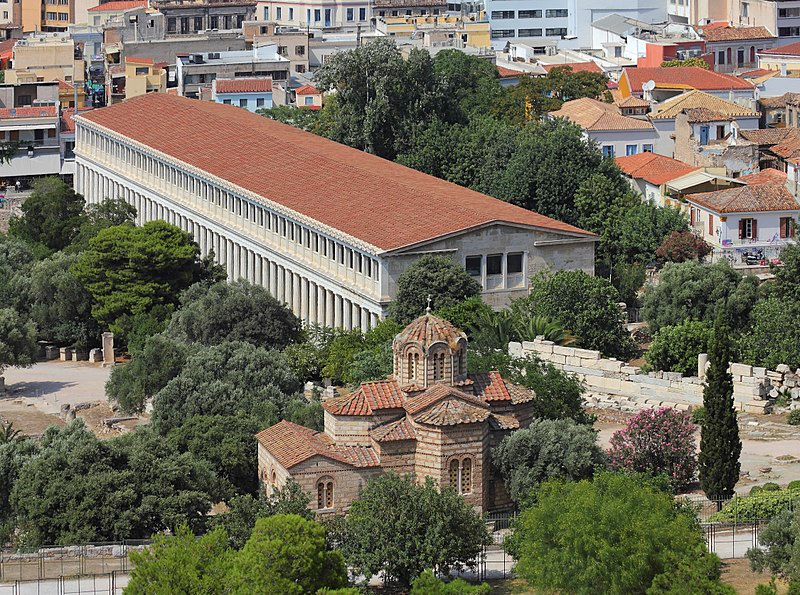      Rekonstruierte Stoa auf der Athener AgoraEpikureismusDer auf Samos geborene Epikur (341-271) ist der Begründer der epikureischen Philosophenschule. Wie der Stoiker Zenon lehrte auch er in Athen. Ebenso wie bei der stoischen Philosophie geht es auch in der epikureischen Lehre um die Glückseligkeit des Menschen. Zum Glück im Sinne Epikurs gehört die Unerschütterlichkeit der Seele, d.h. das Freisein von allen Ängsten und Schmerzen. Dieser Zustand wird als Lust lat. voluptas, griech. hedoné bezeichnet und wird als das höchste Gut, also das höchste Ziel im Leben betrachtet. Das oberste Gebot nach der Lehre des Epikureismus war die so genannte Ataraxie, das heißt die Unaufgeregtheit der Seele. Diese konnte man nur erreichen, wenn alle notwendigen menschlichen Bedürfnisse, wie Essen oder Gesundheit, befriedigt und alle anderen, zum Beispiel Ehrgeiz oder Luxus, vernachlässigt werden. Äußere Güter wurden von den Epikureern daher nicht von vornherein auf dem Weg zu einem glücklichen Leben ausgeschlossen. Wichtig auf dem Weg zum Glück war jedoch ein Genuss in Maßen und die Beherrschung der Begierden durch den Verstand.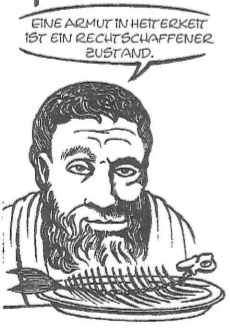 In Athen kaufte sich Epikur ein Haus mit Garten, wo er mit gleichgesinnten Philosophen beziehungsweise seinen Schülern in kommunenähnlicher Weise zusammenlebte (sog. Gartenphilosophie).Am wichtigsten für die Vermittlung der Philosophie des Hellenismus in lateinischer Sprache war Cicero, der vor allem in seiner fünf Bücher umfassenden Schrift  Tusculanae disputationes die Lehren der Stoa und des Epikureismus neben den Ansichten anderer philosophischer Schulen zum Thema Glück und Glückseligkeit in Dialogform darlegt.Die Lehre Epikurs, der die Lust zum Ziel menschlichen Handelns gemacht hat, hat Cicero Zeit seines Lebens abgelehnt. Es ging ihm nicht darum, die philosophische Botschaft Epikurs zu verbreiten, sondern er macht sich zum Anwalt der Philosophie allgemein, die es in dieser Zeit in Rom immer noch schwer hatte.Einleitung: Im ersten Buch seines Dialoges über das höchste Gut und das größte Übel lässt Cicero Manlius Torquatus über das Lebensideal Epikurs referieren. Die Frage nach dem wahren Weg zur Glückseligkeit beantworten die Epikureer so:Sachangaben:a zuvor hat er unter anderem über das maßlose Verlangen nach Reichtum unddas übermäßige Streben nach Ruhm und Macht gesprochenAufgaben zum Übersetzungstext 21. Liste mindestens drei Gegensatzpaare aus dem Text auf.2. Finde mit Hilfe des Wörterbuchs die passende Übersetzung für folgende lateinische Wörter im Übersetzungstext:3. Leite von den im Text vorkommenden Vokabeln mindestens 10 Fremdwörter bzw. Englisch-Vokabeln ab.4. Beantworte dazu folgende Fragen:Was gilt bei den Epikureern als das höchste Gut auf dem Weg zum glückseligen Leben? Was gilt als das größte Übel? Worauf beruht aus Epikurs Ansicht das Glück des Weisen? Worauf beruht aus Epikurs Sicht das menschliche Glück im Allgemeinen? Gibst du ihm Recht? Begründe deine Meinung.Einleitung: Der stoische Weise lässt sich durch nichts aus der Ruhe bringen. Durch die Kontrolle seiner Affekte ist er frei von Leidenschaften (Apathie). Um das stoische Lebensideal zu beschreiben, wird bei der Darlegung der stoischen Philosophie und dem stoischen Weisen als Ideal von Cicero zuerst das gegenteilige Szenario dargestellt:Aufgaben zum Übersetzungstext 31. Wähle aus den angegebenen Stilmitteln vier aus, die sich im Text finden und gib je ein Beispiel dafür an. Welche Funktion erfüllen sie im Text?a) rhetorische Frage		b) Parallelismus 	c) Klimax 	d) Trikolon 	e) Hendiadyoin		f) Anapher2. Finde mit Hilfe des Wörterbuchs die passende Übersetzung für folgende lateinische Wörter im Übersetzungstext:3. Beantworte folgende Frage zum Text:Mit welchem abschließenden Bild wird die Grundaussage des Textes verdeutlicht? Fasse das Beispiel mit eigenen Worten zusammen. Finde eigene Bilder als weitere Beispiele.__________________________________________________________________________________________________________________________________________________________________________________________________________________________________________________________________________________________________________________________________________________________________________________________________________________________________________________________________4. Erstelle auf der Basis des Textes ein Charakterprofil des stoischen Weisen. Formuliere in ganzen Sätzen.5. Setze die Inhalte des Übersetzungstextes mit dem folgenden Vergleichsmedium in Beziehung. Nenne Gemeinsamkeiten und Unterschiede und formuliere in ganzen Sätzen (max. 70 Wörter).Stoizismus für SelbstoptimiererIn den USA erfährt der Stoizismus, eine Lebensphilosophie geprägt von Gelassenheit und Gleichmut, gerade eine Renaissance. Auf Workshops lassen sich Unternehmer oder Spezialeinheiten des US-Militärs mittels der antiken Philosophie coachen.Der Stoizismus liegt inzwischen schon auf der Hand. Wortwörtlich. Seitdem es die Smartphone App „Pocketstoic“ gibt. Das Versprechen: „Ein Neustart der eigenen Perspektive“. Die Methode: Jeden Tag ein Zitat eines antiken Stoikers direkt aufs Smartphone, zum Beispiel von Marc Aurel. „Pocketstoic“ ist nur ein Hinweis darauf, dass die über 2000 Jahre alte Philosophie im 21. Jahrhundert angekommen ist – in kleinen Häppchen, gut konsumierbar. Der Autor und ehemalige Marketing-Spezialist Ryan Holiday, der Shootingstar der neuen Stoiker, sieht die Stoa als Lebensratgeber für den Alltag. „Es geht darum, Menschen mit ihren Problemen zu helfen und Stoizismus ist ein Weg, um das zu tun. Auf Konferenzen und in seinen Büchern erklärt Holiday, wie man mit Hilfe des Stoizismus seine Wahrnehmung, sein Denken und sein Handeln verändern kann: „Wir vergessen, dass das, was in unserem Weg steht, vielleicht anders ist, als wir denken. Wir vergessen, dass unsere Hindernisse Chancen sind. Was den Weg blockiert, ist der Weg, das Hindernis kann der Weg sein.“Stoizismus passt zum SelbstoptimierungstrendAuffällig ist dabei, dass Holidays Ratschläge sich oft auf Karrierefragen beziehen. Ein Blick auf die Teilnehmer seiner Workshops zeigt, wen der neue Stoizismus vor allem anspricht: Neben erfolgreichen Unternehmern lassen sich auch amerikanische Baseballteams und sogar die Spezialeinheiten des US-Militärs von ihm coachen, also Menschen, die tendenziell Hochleistungen erbringen – und noch besser werden wollen. Vielleicht liegt ein Teil des Erfolges des neuen Stoizismus auch darin, dass er sich gut in den Selbstoptimierungstrend einfügt: Körperlich fit zu sein reicht nicht mehr, du musst auch deinen Geist trainieren, um wirklich erfolgreich zu sein. Ein weiterer denkbarer Grund für die Renaissance der Stoiker:  Je unsicherer die Zeiten, desto größer der Wunsch nach Innerlichkeit oder Rückzug, wie er sich auch in der Achtsamkeitsbewegung mit Yoga und Meditation ausdrückt. 6. Diskutiere folgende Fragen zum Text:Die Stoiker halten den Weisen für jemanden, der frei von Irrtümern, frei von allen negativen und falschen Leidenschaften und Gefühlen ist, der in moralischer Hinsicht ausnahmslos gut ist, gegenüber allen Schicksalsschlägen immun und daher vollkommen glücklich ist. Hat ein solches Idealbild, wie es die Stoiker aufstellen, überhaupt einen praktischen Sinn?Orientiert sich das stoische Konzept des Weisen deiner Meinung nach an einem erstrebenswerten und erreichbaren Lebensziel? Begründe deinen Standpunkt unter Bezugnahme auf den Text.7. Diskutiere folgende Fragen zu beiden Texten (ÜT2 & ÜT3):Stelle gegenüber, was Stoiker und Epikureer als Glück empfinden! Vergleiche damit deine eigenen Vorstellungen von Glück!Beide – Stoiker und Epikureer weisen Affekte (=unwillkürliche Gemütsbewegungen), wie zum Beispiel Zorn, Angst, Eifersucht und Leidenschaften, wie zum Beispiel Liebe oder Hass, als negative Impulse von sich, allerdings in verschiedenem Ausmaß. Versuche, persönliche Affekte/Leidenschaften nach stoischen/epikureischen Gesichtspunkten zu beurteilen! Welche Affekte/Leidenschaften könntest du leicht/schwer „abbauen“?Stoische GelassenheitDie Gelassenheit (griech. Apathie) wurde in der antiken Philosophie als Unterdrückung und Beherrschung negativer Affekte bzw. Leidenschaften wie Wut, Angst, Neid oder Hass verstanden und bildete damit die Voraussetzung für das Ziel der unerschütterlichen Ruhe und Gelassenheit (griech. Ataraxie), die als das höchste Ziel galt und auch heute zur sprichwörtlichen „stoischen Gelassenheit“ geworden ist. Erst diese Art von innerem Frieden ermöglicht nach der Auffassung der Stoiker ein vernunftmäßiges Handeln.Glück in der Antike und heuteIm Gegensatz zur Antike beinhaltet der Glücksbegriff seit der Neuzeit eine stärker private und subjektive Dimension. Das moderne Verständnis des Wortes „Glück“ hat sich außerdem von einem „übergreifenden“ zu einem „episodischen“ Glücksbegriff verschoben. Das heißt, dass heute anders als in der Antike der Glücksbegriff nicht auf einen bestimmten Lebensabschnitt oder sogar auf das ganze Leben eines Menschen bezogen wird, sondern, dass die Vorstellungen, die heute mit dem Wort „Glück“ verbunden sind, eher einzelne Augenblicke von zeitlich begrenztem Hochgefühl bezeichnen. Das, was ein glückliches Leben ausmacht, würde man heute auch eher als die Summe solcher Augenblicke sehen. Das persönliche, subjektive Wohlbefinden steht dabei besonders im Vordergrund. Unser Verständnis von Glück ist heute soweit in die private Perspektive des Einzelnen gerückt, dass nur er selbst darüber entscheiden kann, ob er seiner Meinung nach glücklich oder unglücklich ist.Der philosophische Begriff „eudaimonia“ (lat. beatitudo) meint, anders als der Ausdruck „Glück“, keinesfalls den günstigen Zufall, den unverdienten Erfolg oder das überraschende Gelingen (griech. eutychia, lat. fortuna). Die Wortbildung eudaimonia geht auf die Vorstellung zurück, dass jemand, „einen guten Daimon hat“, und das bedeutet, dass jemand ein wohlgeratenes, gesegnetes, wunschgemäßes und preisenswertes Leben führt.Sokrates versteht das Glück als etwas, das jedem offensteht; die eudaimonia ist keineswegs den Reichen, Mächtigen, Vornehmen oder den von den Göttern Begünstigten vorbehalten. Es bedarf einzig der Tugend (arete), um das Glück zu erlangen; diese soll sich aus der richtigen philosophischen Einsicht ergeben.Glück und Freude im modernen Sinn äußern sich bei den römischen Philosophen nicht in überschwänglichen oder ausgelassenen Gefühlen und Handlungen, sondern als eine Art der inneren Harmonie und Ausgeglichenheit. Diese zu erreichen, bildet eines der wichtigsten Ziele der philosophischen Lehre der Stoa. Dafür muss der Mensch seine eigenen Schwächen bekämpfen, an sich und seinen Leidenschaften arbeiten und sich mit dem abfinden, was nicht zu ändern in seiner Macht steht. Sowohl die Stoiker als auch die Epikureer sind davon überzeugt, dass das höchste Gut des Menschen das Glück ist. Mit dieser Auffassung verbinden sie die Ansicht, dass das Lebensglück allein vom Menschen selbst abhängt. Stoiker und Epikureer sind daher davon überzeugt, dass das Glück in unserer Macht liegt, eine Vorstellung, die auch in unserem heutigen Verständnis von Glück zu finden ist. Einleitung: Im zweiten Buch über das höchste Gut und das größte Übel diskutiert Cicero mit zwei Vertretern der epikureischen Lehre über den Lustbegriff der Epikureer. Auf Vorwürfe seitens der beiden, die die Auffassung von Lust im Sinne der epikureischen Lehre vertreten, antwortet Cicero:      Aufgaben zum Interpretationstext 21. Trenne die folgenden Wörter in Präfix / Suffix und Grundwort und gib die im Kontext passende deutsche Bedeutung der einzelnen Elemente in Klammern an. Nominalsuffixe sind in der Form des Nominativ Singular anzugeben; für das Grundwort gilt: Verben sind im Infinitiv, Substantive und Adjektive im Nominativ Singular anzugeben (vgl. Beispiele). 2. Finde im Interpretationstext zu den folgenden alphabetisch aufgelisteten Fremd- bzw. Lehnwörtern jeweils ein sprachlich verwandtes lateinisches Wort (Substantiv, Verb,     Adjektiv, Adverb, Pronomen oder Zahlwort) und zitiere dieses in der rechten Tabellenspalte.3. Finde im Interpretationstext zu den folgenden lateinischen Begriffen jeweils einen passenden lateinischen Gegenbegriff, der derselben Wortart angehört und nicht als Vokabel angegeben ist, und zitiere diesen in der rechten Tabellenspalte.4.  Finde im Interpretationstext je ein Beispiel für die unten aufgelisteten Stilmittel und zitiere dieses in der rechten Tabellenspalte.5. Gib in der rechten Tabellenspalte auf Deutsch an, worauf sich die folgenden lateinischen Textzitate jeweils beziehen. Der Bezug kann in Form eines einzelnen Wortes / einer Wendung oder eines Sachverhaltes angegeben werden.6. Überprüfe die Richtigkeit der Aussagen anhand des Interpretationstextes. Kreuze   „richtig“ an, wenn eine Aussage dem Interpretationstext zu entnehmen ist. Kreuze „falsch“ an, wenn eine Aussage dem Interpretationstext nicht zu entnehmen ist.7. Vergleiche den Interpretationstext mit dem folgenden Vergleichstext und nenne mindestens  2 wesentliche    inhaltliche Gemeinsamkeiten. Formuliere in ganzen Sätzen (insgesamt max. 40 Wörter).Der griechische Begriff hēdonē wird im westlichen Diskurs mit „Lust", voluptas, volupté oder pleasure übersetzt, mit Wörtern, die die Idee nur schlecht ausdrücken. Dennoch sind diese Termini verbreitet und reproduzieren so Missverständnisse. Der epikureische Lustbegriff ist der Hauptangriffspunkt aller Polemik, von den Stoikern über die Kirchenväter, im Mittelalter ebenso wie in der Neuzeit. Epikur propagiert, keinen plumpen Hedonismus. Diese weit verbreitete Ansicht geht auf früh auftretende Missverständnisse beziehungsweise böswillige Fehlinterpretationen zurück; so verteidigte sich Epikur schon zu Lebzeiten selbst gegen derartige Anschuldigungen.__________________________________________________________________________________________________________________________________________________________________________________________________________________________________________________________________________________________________________________________________________________________________________________________________________________________________________________________________Einleitung: Im fünften Buch über das höchste Gut und das größte Übel spricht Piso, ein Freund Ciceros, über die Lehre der Peripatetiker. Seine Ausführungen beinhalten auch die Darstellung der peripatetischen Vorstellung von einem glücklichen Leben:Sachangaben:a gemeint ist Ciceros Neffe Lucius, an den sich Piso direkt wendetAufgaben zum Übersetzungstext 41. Gliedere die folgenden drei Sätze im ersten Absatz des Textes in Haupt- und Gliedsätze sowie satzwertige Konstruktionen. Iam non dubitabis, quin earum compotes homines magno animo erectoque viventes semper sint beati, qui omnis motus fortunae mutationesque rerum et temporum levis et inbecillos fore intellegant, si in virtutis certamen venerint.Illa enim, quae sunt a nobis bona corporis numerata, complent ea quidem beatissimam vitam, sed ita, ut sine illis possit beata vita existere.Ita enim parvae et exiguae sunt istae accessiones bonorum, ut, quem ad modum stellae in radiis solis, sic istae in virtutum splendore ne cernantur quidem.2. Finde mit Hilfe des Wörterbuchs die passende Übersetzung für folgende lateinische Wörter im Übersetzungstext:3. Beantworte dazu folgende Fragen:Worin sehen die Peripatetiker das wahre Glück begründet?Welchen Stellenwert erhalten darin die körperlichen Güter? Welche Art von Gütern könnte damit gemeint sein?Worin unterscheidet sich die Auffassung der Peripatetiker vom glücklichen Leben von der der Stoiker?Im Gegensatz zu anderen Reden in den 5 Büchern De finibus bonorum et malorum bleibt die Rede von Piso unwidersprochen. Daraus lässt sich annehmen, dass die Ansichten des Peripatetikers Piso den Ansichten Ciceros über das höchste Gut wohl am nächsten kommen.Die PeripatetikerIm Jahr 335 v.Chr. gründete Aristoteles, der bereits Schüler bei Plato war, seine eigene Schule in Athen. Diese Schule befand sich in einem Gymnasion, dem so genannten Lykeion („Lyzeum“ ist bis heute in Frankreich und Italien die Bezeichnung für den Schultyp, der unserem Gymnasium entspricht) und erhielt ihren Namen von den dortigen Wandelhallen (peripatoi). Angeblich pflegte Aristoteles während des Unterrichts redend umherzuwandeln und mit seinen Schülern im Spazierengehen zu philosophieren (griech. peripatein; spazierengehen). Aus diesem Grund bezeichnete man die Studenten des Lyzeums als Peripatetiker. Die Schüler des Aristoteles setzen sein Schaffen fort und trugen so schließlich maßgeblich zur Herausbildung der einzelnen Fachwissenschaften bei.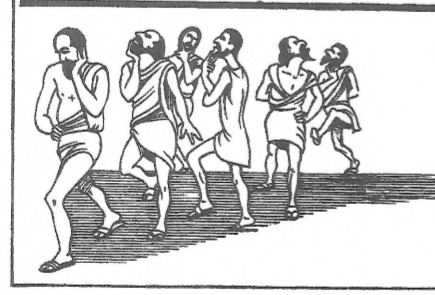 Die AkademieDie so genannte Akademie, deren Lehren sich Cicero zugehörig fühlte, war ein Gymnasium in Athen, wo Plato 358 v. Chr. seine Schule gegründet hatte. Diese Schule bestand fast 1000 Jahre lang. Die so genannte Ältere Akademie orientierte sich am Spätwerk Platos, bei dem Zahlenspekulationen eine große Bedeutung hatten. Die Mittlere Akademie war von den so genannten Skeptikern geprägt, die davon ausgingen, dass man keine endgültigen Erkenntisse gewinnen konnte. Die Jüngere Akademie schließlich versuchte, sich unterschiedlichen philosophischen Richtungen anzunähern und nahm eine eklektische Grundhaltung ein. Boethius (480-524)Boethius stammte aus der Gens Anicia, einer der in seiner Zeit mächtigsten und einflussreichsten senatorischen Familien Roms. Er genoss eine umfassende Erziehung und Ausbildung und war mit den philosophischen griechischen und lateinischen Klassikern, vor allem mit Cicero, bestens vertraut. Boethius verfasste eine Fülle philosophischer Schriften, zu den bekanntesten zählt das Werk „Trost der Philosophie“. Von Kaiser Theoderich zum Tode verurteilt wurde Boethius in den Kerker geworfen. Dort schrieb er sein berühmtes philosophisches Werk „De consolatio philosphiae“. Darin schreibt er, dass er in keinem christlichen Glauben irgendeinen Trost findet, wohl aber in der Philosophie, die ihm in der Zelle erscheint und verspricht, ihn zu wahrer Glückseligkeit zu führen. Das Werk „De consolatio philosophiae“ ist sorgfältig aufgebaut und gestaltet. Durch alle fünf Bücher hindurch wechseln sich Dialogstücke in Prosaform mit Gedichten ab, die abwechselnd der eine und der andere Gesprächspartner vorträgt. In einem Zeitalter des Aberglaubens und des Mystizisumus erscheint Boethius durch seine Auseinandersetzung mit griechischen philosophischen Denkansätzen als wahrer Liebhaber der Weisheit. Sein „Trost der Philosophie“ wirkt auch deshalb so unmittelbar, weil er tatsächlich von einem zum Tode Verurteilten, der auf seine Hinrichtung wartet, verfasst worden ist.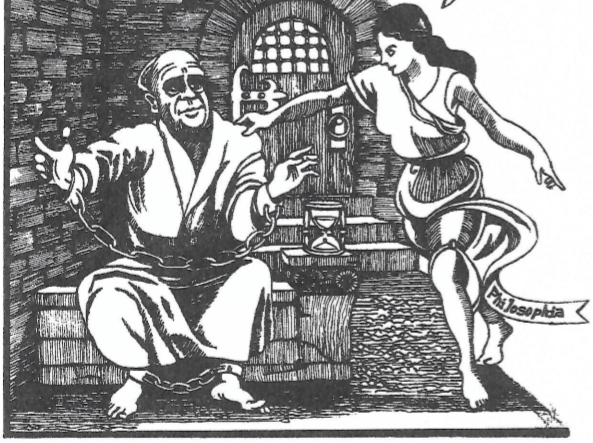 Einleitung: Dem zum Tode verurteilten Römer Boethius erscheint im Kerker die personifizierte Philosophie, um ihm Trost zu spenden. Dabei kommt die Philosophie auch auf die Gestalt der Schicksalsgöttin Fortuna zu sprechen. Die Argumentation der Philosophie: Fortuna hat auch ihre Vorzüge, auch gerade dann, wenn sie dem Menschen Unglück bringt.Sachangaben:a es spricht die PhilosophieAufgaben zum Interpretationstext 31. Wähle aus den gegebenen Möglichkeiten die richtige Übersetzung durch Ankreuzen aus. Nur eine Antwort ist korrekt.2. Finde im Interpretationstext je ein Beispiel für die unten aufgelisteten Stilmittel und zitiere dieses in der rechten Tabellenspalte.3. Überprüfe die Richtigkeit der Aussagen anhand des Interpretationstextes. Kreuze   „richtig“ an, wenn eine Aussage dem Interpretationstext zu entnehmen ist. Kreuze „falsch“ an, wenn eine Aussage dem Interpretationstext nicht zu entnehmen ist.4. Belege die folgende Aussage mit 4 passenden Zitaten aus dem Interpretationstext. Zitiere die Belegstellen in der rechten Tabellenspalte.5. Vergleiche den Interpretationstext mit der folgenden Geschichte und nenne mindestens 1 Gemeinsamkeit. Formuliere in ganzen Sätzen (insgesamt max. 40 Wörter). Der einzige Überlebende eines Schiffsunglücks wird an den Strand einer einsamen und unbewohnten Insel gespült. Tag für Tag hält er Ausschau nach einem Schiff am Horizont. Nach vielen Tagen ergebnisloser Ausschau nach einem Schiff baut er sich eine kleine Hütte aus Holz. Eines Tages kommt er von einem Ausflug auf der Insel zurück und stellt fest, dass eine Hütte in Flammen steht. Er hat alles verloren und seine Stimmung wechselt zwischen Ärger und Verzweiflung. Am nächsten Morgen wacht er durch das Motorengeräusch eines Bootes auf, das sich der Insel nähert. Es kommt, um ihn zu retten. „Woher wusstet ihr, dass ich hier bin?“, fragt er seine Retter. „Wir haben Ihr Rauchsignal gesehen“, antwortet der Kapitän.___________________________________________________________________________________________________________________________________________________________________________________________________________________________________________________________________________________________________________________________________________________________________________________________________________________________________________________________________________________________________________________________________________________________________________________________________________________________________________________________________________________________________6. Verfasse aus der Perspektive der Schicksalsgöttin Fortuna eine Antwort auf die Argumentation der Philosophie, in welcher du auf mind. 2 Inhalte des Interpretationstextes eingehst. Formuliere in ganzen Sätzen (insgesamt max. 40 Wörter).________________________________________________________________________________________________________________________________________________________________________________________________________________________________________________________________________________________________________________________________________________________________________________________________________________________________________________________________________________________________________________________________________________________________________________________________________________________Einleitung: Im Verlauf des Gesprächs kommen Boethius und die personifizierte Philosophie auch auf das Glück zu sprechen und was wahre Glückseligkeit ausmacht. Um ihm im Anschluss zeigen zu könne, worin das wahre Glück besteht, will sie ihm zuerst die falsche Glückseligkeit zeigen.Aufgaben zum Übersetzungstext 51. Finde und unterstreiche alle Deponentia im Text. Trage sie in die Tabelle ein, ergänze die entsprechenden Stammformen und die passende Übersetzung.2. Liste mindestens vier Begriffe auf Lateinisch und Deutsch auf, die die Menschen nach Ansicht der Philosophie mit Glück verbinden.______________________________________________________________________________________________________________________________________________________3. Nenne mindestens drei Wege, die die Philosophie als Wege zur falschen Glückseligkeit anführt und finde dazu das passende Textzitat.____________________________________________________________________________________________________________________________________________________________________________________________________________________________________________________________________________________________________________4. Setze die Inhalte des Übersetzungstextes mit den folgenden Vergleichsmedien in Beziehung. Nenne mindestens zwei Gemeinsamkeiten und formuliere in ganzen Sätzen (max. 60 Wörter)Fallstricke auf der Suche nach dem GlückEine Standardannahme innerhalb der Ökonomie lautet, dass der Mensch bewusst darauf abzielt, seinen Nutzen zu maximieren. Dabei wird stillschweigend davon ausgegangen, dass der Mensch schon wisse, was ihm den meisten Nutzen bringt. Im Hinblick auf das Streben nach Glück haben die meisten Menschen jedoch nicht den geringsten Schimmer davon, was sie glücklich macht und was nicht. Ob bewusst oder unbewusst richten wir unser Leben auf eine Art und Weise ein, von der wir erwarten, dass sie uns zufrieden stellt. Doch die Ziele, die wir uns setzen, sind oftmals die falschen und die Mittel, mit denen wir diese Ziele zu erreichen glauben, führen auch nicht zum erwünschten Resultat. Kurzum: die meisten Menschen unterliegen zahlreichen falschen Annahmen über das Glück.Falsche Ziele – falsche WegeEin Hauptproblem ist, dass wir den Wert intrinsischer Aktivitäten (Dinge, die wir um ihrer selbst willen tun) unterschätzen, während wir dem Wert extrinsischer Aktivitäten (Dinge, die nur Mittel zum Zweck sind) zu viel Bedeutung beimessen. Wenn wir uns dafür entscheiden, wegen des zusätzlichen Geldes häufige Überstunden in Kauf zu nehmen (=extrinsisch), anstatt die Zeit mit unserer Familie oder unseren Freunden zu verbringen (=intrinsisch), treffen wir im Hinblick auf unser Glück eine falsche Entscheidung. Es reicht nicht aus, sich lediglich vorzunehmen nach dem Glück zu streben. Wir müssen auch wissen, wie wir dieses Ziel erreichen können. Und scheinbar sind wir darin nicht besonders gut. Womöglich liegt das ja daran, dass es evolutionär gesehen keinen Sinn macht, glücklich zu sein. Wer überleben will sollte eher auf Geld, Status und Macht setzen. Aber für diejenigen, die sich mehr vom Leben erhoffen, als gerade so zu überleben, ist es unabdinglich zu wissen, welche Wege zum Glück führen und mit welchen Hindernissen man auf diesen Wegen konfrontiert wird. Wer die Fallstricke auf der Suche nach dem Glück kennt, kann sie bewusst umgehen. Wissen ist in diesem Fall also mal wieder Macht. Macht darüber, sein Glück nicht nur zu verfolgen, sondern auch erreichen zu können.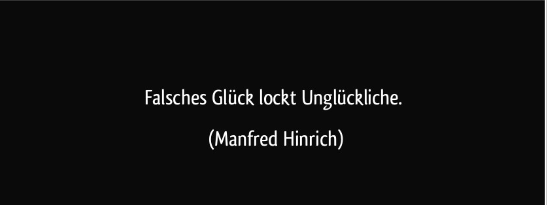 5. Diskutiere mit Bezug auf den Übersetzungstext folgende Fragen:Die Philosophie spricht über falsche Wege der Glückseligkeit aus spätantiker Perspektive. Welche Wege von falscher Glückseligkeit scheinen dir auch aus heutiger Sicht noch aktuell/welche nicht?Die Philosophie definiert das höchste Glück als Zustand der „Vereinigung aller Güter“. Überlege, welche modernen Güter aus deiner Sicht zum Glück beitragen können? Welche Faktoren beeinflussen dein persönliches Glück? Du hast also, sprach sie, hiermit Gestalt und Ursachen der falschen Glückseligkeit. Lenke nun das Schauen deines Geistes nach der entgegengesetzten Seite: dort wirst du, wie wir versprochen haben, sogleich die wahre sehen. Dies ist doch, sagte ich, selbst einem Blinden durchsichtig, und du hast sie soeben aufgewiesen, als du die Ursachen der falschen darzulegen suchtest. Denn wenn ich mich nicht täusche, ist dies die wahre und vollkommene Glückseligkeit, die bewirkt, daß der Mensch selbstgenügend, mächtig, ehrwürdig, glänzend, heiter werde. Und auf daß du erkennst, daß ich es tief begriffen habe: was Eines von ihnen, denn sie sind ja alle eins und dasselbe, in Wahrheit leisten kann, dies erkenne ich ohne Schwanken als die Fülle der Glückseligkeit. Ja, glücklich bist du, mein Schüler, in dieser deiner Meinung, wenn du nur noch etwas hinzufügst. Was denn? fragte ich. Glaubst du, daß in diesen sterblichen und hinfälligen Dingen etwas liegt, was einen Zustand dieser Art herstellen könnte? Keineswegs, antwortete ich; dies ist von dir so gezeigt worden, daß nichts weiter zu wünschen übrig bleibt. Jene also scheinen den Sterblichen entweder Abbilder des wahren Guten oder unvollständige Güter zu geben; das wahre und vollkommene Gute aber können sie nicht verleihen. Ich stimme zu, sagte ich. Da du also erkannt hast, was jene wahre Glückseligkeit ist und was eine falsche Glückseligkeit vortäuscht, bleibt nun übrig, daß du erkennst, woher du diese wahre holen kannst. [...]Man muß anerkennen, daß der höchste Gott vollständig erfüllt sei vom höchsten und vollendeten Guten. Wir haben aber festgestellt, daß das vollendete Gute auch die wahre Glückseligkeit sei; also muß notwendig in dem höchsten Gott auch die wahre Glückseligkeit gelegen sein.Ich nehme es an, sagte ich; es gibt nichts, worin man irgendwie widersprechen könnte.6. Beantworte dazu folgende Fragen:Was bedeutet für Boethius die wahre Glückseligkeit und was kann diese dem Menschen bringen?Womit ist das wahre Glück für Boethius gleichzusetzen?Boethius ist wie viele christliche Autoren der Spätantike von der Philosophie des Neuplatonismus beeinflusst. Informiere dich über die zentralen Lehren dieser philosophischen Richtung! Augustinus (354-430)Augustinus wurde als Sohn einer Christin und eines Heiden in Nordafrika geboren und verbrachte dort auch die meiste Zeit seines Lebens, die letzten fünfundreißig Jahre als Bischof von Karthago. Nach einem aus seiner Sicht sündigen Leben als junger Mann, wandte er sein Leben um und führte schließlich ein dem Zölibat geweihtes Leben. Im Zuge dessen schrieb er seine berühmte geistig-religiöse Autobiographie, die Confessiones. Als philosophischer Schriftsteller war Augustinus jemand, der sich viel mit sich selbst auseinandersetzte und mit sich selbst und mit den Ideen der christlichen Kirche rang. Dabei war er äußerst wissbegierig, lernte Rhetorik und Logik und bewunderte die Philosophen der alten griechischen Schulen.Von den vier so genannten „Kirchenvätern“ gilt neben Ambrosius, Hieronymus und Gregor dem Großen Augustinus als der einflussreichste und bedeutendste. Mit seinen hunderten Schriften, Briefen und Predigten gilt er als Wegbereiter des christlichen Denkens, indem er die Auffassung vertrat, dass das Christentum die wahre Philosophie sei. Zu seinen bedeutendsten Werken zählen die 13 Bücher Confessiones, eine Art Monolog an Gott über sein bisheriges Leben und das Werk De civitate Dei, ein Werk in 22 Büchern über den Gottesstaat.Sein Werk „De beata vita“ ist als Dialog gestaltet und bildet den Versuch, antikes philosophisches Denken mit dem christlichen Glauben zu verbinden. Augustinus‘ Ausbildung als Rhetor zeigt sich auch in seinen Schriften. So ist auch das Werk „Über das Glück“ an die Dialoge von Cicero und Platon angelehnt. Cicero setzt seine Figuren, die er im Dialog auftreten lässt, jedoch oft willkürlich ein. Meistens sind es bei ihm Vertreter bestimmter philosophischer Richtungen oder Staatsmänner. Bei Augustinus sind die Figuren im Dialog echte Personen, Freunde und Verwandte, unter anderem auch seine Mutter, die mit ihm in Cassiciacum (heutiges Cassiago in der Nähe des Comer Sees) gelebt haben, wo der Dialog stattfand.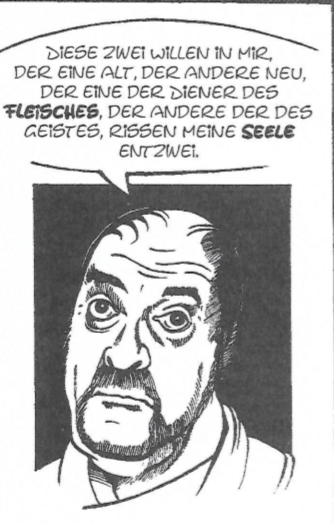 Einleitung: Augustinus‘ Schrift „Über das Glück“ gehört zu seinen Frühdialogen, in denen er den Prozess seiner Bekehrung zum Christentum aufarbeitet. Im Zentrum des Dialogs mit seinen Freunden und Verwandten steht die Auseinandersetzung mit dem Verhältnis zwischen dem höchsten Glück im Leben eines Menschen und Gott.  Sachangaben:a es spricht Augustinus zu seinen FreundenAufgaben zum Übersetzungstext 61. Unterstreiche alle PPA (PartizipPräsensAktiv)-Formen im Text, bestimme ihren Fall und trage sie mit der entsprechenden Übersetzung in die Tabelle ein.2. Stilanalyse: Welche auffälligen Stilmittel wendet Augustinus an? Was will er dadurch bezwecken?3. Fasse die Argumentation der Mutter von Augustinus, wann jemand glücklich bzw. unglücklich ist, zusammen. Beantworte dazu folgende Frage:Kannst du dieser Argumentation zustimmen? Begründe, warum ja/warum nein?4. Fasse die Argumentation von Augustinus, wann jemand glücklich bzw. unglücklich ist, zusammen. Beantworte dazu folgende Fragen:Wie müssen nach der Meinung von Augustinus die Dinge, die sich der Mensch auf dem Weg zur Glückseligkeit verschaffen soll, beschaffen sein, um wirklich glücklich machen zu können? Worin sieht Augustinus die einzig mögliche Antwort?5. Setze die Inhalte des Übersetzungstextes mit dem folgenden Vergleichsmedium in Beziehung. Nenne Gemeinsamkeiten und Unterschiede und formuliere in ganzen Sätzen (max. 70 Wörter).Diese Lottogewinner wurden trotz Reichtum unglücklichPlötzlicher Reichtum hat oft negative Folgen für Menschen. Davon können manche Lottogewinner ein Lied singen. Nicht wenige verjubelten ihre Millionen und endeten zum Schluss arm und abgebrannt auf der Straße, wie diese Geschichten zeigen.1. Doppelt verzockt So viel Glück gibt es eigentlich selten: Evelyn Adams aus New Jersey gewann sogar zweimal in der Lotterie (!). In den 80er Jahren konnte sie insgesamt 5,4 Millionen US-Dollar einstecken. Doch der Reichtum währte nicht lange: Adams verzockte ihr Vermögen in den Casinos von Atlantic City, machte zahlreiche Fehlinvestitionen – und sie gab jedem Geld, der sie danach fragte. Am Ende lebte sie Berichten zufolge verarmt in einem Wohnwagen-Park.2. Millionen mit Frauen-Wrestling verjubelt Jonathan (Jay) Vargas war 19 Jahre alt, als er 2008 den 35,3 Millionen-Powerball Jackpot in den USA knackte. Von dem Geld kaufte er nicht nur seiner Mutter ein Haus – sondern er entschied sich, ins Wrestling Business für Frauen einzusteigen und investierte Millionen. Unter dem Namen „Wrestlicious“ kämpften weibliche Wrestler in Bikinis gegeneinander. Doch der Erfolg blieb aus: Mittlerweile soll Vargas Pleite sein.3. Komplett abgebrannt Ein wunderschönes Haus, einen Porsche, eine Privatschule für die beiden Töchter: Lara und Roger Griffiths aus England konnten sich nach ihrem Lottogewinn im Jahr 2005 alle materiellen Träume erfüllen. Aber dann ging es bergab: Ein Feuerzerstörte ihr Haus. Eine angebliche Affäre zerstörte ihre 14-jährige Ehe. Während der Finanzkrise ging der Rest des Vermögens durch schlechte Investitionen verloren. „Wer im Lotto gewinnt, hat danach nur Angst, alles wieder zu verlieren“, lautete Rogers resigniertes Fazit im Gespräch mit der „Dailymail“.Mensch und WeisheitTugend und LasterGemütszustände und BefindlichkeitenSonstiges4. ConclusioIn der AHS-Oberstufe und insbesondere in der 8. Klasse vor der Matura kann die Lektüre von philosophischen Texten, die sich mit existentiellen Fragen des menschlichen Lebens, der Lebensführung und der Lebensbewältigung auseinandersetzen, einen wichtigen und interessanten Raum für junge Menschen, die kurz vor dem Eintritt in das Erwachsenenalter und damit verbundenen Veränderungen im Leben stehen, bieten. Die Lektüre solcher Texte kann sozusagen auch den krönenden Abschluss im Lateinunterricht bilden, da sie Möglichkeiten der intensiven, aber offenen und subjektiven Auseinandersetzung mit solchen Themen schafft. Das wichtigste Ziel in der Beschäftigung mit lateinischen Originaltexten in diesem Modul liegt, neben der sprachlichen Vertiefung und Wiederholung zentraler Schwerpunkte der Grammatik, die Diskursfähigkeit der SchülerInnen zu fördern. Indem sie sich zu den unterschiedlichen Ansätzen antiker Philosophenschulen aus ihrer jungen und modernen Sicht auf die Dinge verhalten, können interessante Anknüpfungspunkte, sowohl in der bewussten Abgrenzung, als auch in der Übernahme und Weiterführung antiker Vorstellungen von Glück, geschaffen werden. Der wichtigste Autor, der mit der Vermittlung der antiken Philosophie in lateinischer Sprache steht, ist ohne Zweifel Cicero. Diesem Umstand versucht die Auswahl der Texte in dieser Ausarbeitung entsprechend Rechnung zu tragen. Die Auswahl der Texte im ersten Teil des Moduls orientiert sich im Zuge dessen auch an lateinischen Textsammlungen und Lektürebänden. Im Sinne der Vollständigkeit wurden sie in diese Ausarbeitung, zum Teil gekürzt und adaptiert, mit aufgenommen. Die dazu erstellten Arbeitsblätter sollen als Möglichkeiten dienen, vor allem bei ÜT-Texten einerseits auf sprachlich-stilistische und grammatische Merkmale einzugehen, und andererseits vielfältige Möglichkeiten der Diskussion von inhaltlichen Fragen zu geben. Insbesondere im zweiten Teil der Ausarbeitung wurden Texte ausgewählt, die einen Schwerpunkt auf spätantike Vorstellungen von Glück ermöglichen und die in den Textsammlungen nicht so stark vertreten sind.5. Erwartungshorizontad ÜT1:1. Sed ab antiqua philosophia usque ad Socratem, qui Archelaum, Anaxagorae discipulum, audierat, numeri motusque tractabantur, et unde omnia orerentur quove reciderent, studioseque ab iis siderum magnitudines intervalla cursus anquirebantur et cuncta caelestia. 2. motus, siderum, intervalla, cursus, caelestia3. Vor Sokrates beschäftigten sich die Philosophen mit der Beobachtung der Natur und dem Ursprung der Welt, Sokrates wandte sich als erster hin zur Beschäftigung mit dem menschlichen Leben und stellte den Menschen in den Mittelpunkt philosophischer Betrachtungen. Er stellte Untersuchungen an über das gute und sittliche Leben und über die schlechten Dinge im Leben. Die Methode von Sokrates wird von Cicero mit sehr positiven Substantiva und Adjektiven beschrieben: Cuius multiplex ratio disputandi rerumque varietas et ingenii magnitudo [...]ad IT1:1. richtig, falsch, richtig, richtig, falsch, falsch, richtig2. Das Profil kann offen und kreativ gestaltet werden, es soll zwar grundlegend an die Inhalte des IT anschließen, das heißt die Eigenschaften wie Weisheit und gleichzeitig Zurückhaltung und Bescheidenheit beinhalten, kann aber bei der Beschreibung weiterer Charakterzüge darüber hinaus gehen, anschließend an die Anekdoten (zum Beispiel Schlagfertigkeit, Humor, Streitbarkeit)ad ÜT2:1. bonum – malum; voluptas – dolor; praeterita – futura; stultus – sapiens2. begrenzt; geringschätzen; angenehm; Bedeutung3. z.B. extrem, Ultimatum, Summe, Wille, infinity, Mortalität, immortal, sense, sensitive, future, Komparativ 4. Die Lust gilt als das höchste Gut, der Schmerz als das größte Übel. Das Glück des Weisen beruht darauf, dass er seine Begierden in Grenzen hält, dass er keine Angst vor dem Tod hat, dass er sich gern an die Vergangenheit erinnert, das Gegenwärtige als angenehm wahrnimmt und sich keine Sorgen um die Zukunft macht. So haben Schmerzen, wenn sie ihn treffen, keine große Bedeutung für ihn.ad ÜT3:1. rhetorische Frage: Quis enim potest mortem aut dolorem metuens, quorum alterum saepe adest, alterum semper impendet, esse non miser?; Trikolon: paupertatem, ignominiam, infamiam timet; Parallelismus: Ergo ut hi miseri, sic contra illi beati; Klimax: debilitatem, caecitatem, [...] servitutem2. Entehrung; Leichtfertigkeit; Ängste; Begierden; Verwirrung3. Die Gelassenheit des stoischen Weisen wird mit einem ruhigen Meer verglichen, nicht einmal der kleinste Windhauch bewegt die Fluten. Auch den ruhigen und friedlichen Zustand der Seele erkennt man daran, dass sie durch keine Verwirrung gestört wird.Jedes Bild ist zulässig, dass innere/äußere Ruhe beschreibt.4. Das Profil kann offen und kreativ gestaltet werden, es soll zwar grundlegend an die Inhalte des ÜT anschließen, das heißt Eigenschaften wie innere Ruhe und Ausgeglichenheit benennen, kann aber bei der Beschreibung weiterer Charakterzüge darüber hinaus weitergedacht werden (zum Beispiel, wie verhält sich der stoische Weise in konkreten Situationen).5. Gemeinsamkeiten: Zentrale Inhalte der stoischen Lehre, Gelassenheit und Gleichmut gelten auch heute noch als erstrebenswerte Wege zum Glück. Heute versteht sich diese Lehre als praktische Lebenshilfe mit konkreten praktischen Tipps für Manager und Spitzensportler, um erfolgreicher zu werden. In der Antike galt sie als umfassende Idealvorstellung, die die gesamte Ausrichtung des Lebens umfasste6.&7. Die Fragen sind alle bewusst offen gestaltet, um subjektive Stellungnahmen zu ermöglichen.ad IT2:1. adducere: Präfix ad- (hin zu) + ducere (führen); infame: infama (übler Ruf) + Suffix is/e (Möglichkeit/Fähigkeit); invidiosum: invideo (beneiden) + Suffix osus (Fülle); disputando: Präfix dis (entzwei) + putare (erwägen)2. Diktator – dictum (Z.6), Frequenz – frequenter (Z.4), Intellekt – intellegere (Z.5)3. multum – parum (Z.7), scire – nescio (Z.10),  nolle – voluerunt (Z.11), amarus – suavem (Z.15), tristitia – laetitiam (Z.15) 4. Parallelismus: laetitiam in animo, commotionem suavem iucunditatis in corpore, Chiasmus: quod quidem mihi si quando dictum est—est autem dictum non parum saepe—5. Cicero; Sprachen; Wort, Wort, Bedeutungen6. falsch, falsch, richtig, falsch7. Der lateinische Begriff „Lust“ wird mit dem griechischen Begriff „hedone“ gleichgesetzt. Mit diesem Wort sind angenehme körperliche Empfindungen verbunden. Daher wird der Lustbegriff oft missverstanden, wie auch die Epikureer sagen, schon in antiker Zeit und auch heute noch, indem er so verstanden wird, dass es nur um körperliche Lust geht.ad ÜT4:1. Iam non dubitabis, quin earum compotes homines magno animo erectoque viventes semper sint beati, qui omnis motus fortunae mutationesque rerum et temporum levis et inbecillos fore intellegant, si in virtutis certamen venerint.Illa enim, quae sunt a nobis bona corporis numerata, complent ea quidem beatissimam vitam, sed ita, ut sine illis possit beata vita existere.Ita enim parvae et exiguae sunt istae accessiones bonorum, ut, quem ad modum stellae in radiis solis, sic istae in virtutum splendore ne cernantur quidem.2. levis – geringfügig, imbecillos – unbedeutend, parvae – bescheiden – exiguae – bedeutungslos, violentum – hart3. Das wahre Glück liegt in der Tugend. Alle Schicksalsschläge des Lebens sind unbedeutend im Vergleich mit der Tugend. Die Peripatetiker schließen den Wert von materiellen Gütern nicht von vornherein aus, im Gegensatz zu den Stoikern. Sie erkennen ihren Wert an und geben zu, dass sie das glückliche Leben vervollständigen können. Ein glückliches Leben ist aber auch ohne sie möglich. Sie verblassen nämlich neben dem übergeordneten Wert der Tugend. Die Peripatetiker grenzen sich damit von den Stoikern ab, die körperliche Güter völlig ablehnen. ad IT3:1. frontem – Stirn, adversam – ungünstig, mutatione – Veränderung, adversitatis – Widerwärtigkeit 2. Antithese: Illa fallit, haec instruit; Parallelismus: Itaque illam videas ventosam, fluentem suique semper ignaram, hanc sobriam succinctamque et ipsius adversitatis exercitatione prudentem; Metapher: cum frontem detegit moresque profitetur3. richtig, falsch, richtig, richtig4. 1. haec instruit 2. haec semper vera est, cum se instabilem mutatione demonstrat 3. haec cognitione fragilis felicitatis absolvit 4. adversa plerumque ad vera bona unco retrahit5. Bezugnahme vor allem auf die Argumentation der Philosophie, dass auch ein ungünstiges Schicksal Nutzen bringen kann, im Vergleichsmedium zeigt sich auch Glück im Unglück6. Der Dialog kann sehr offen gestaltet werden und soll die Möglichkeit geben, möglichst frei Gedanken zum IT zu formulieren. Das Kriterium hier ist weniger der konkrete Inhalt, sondern die kreative Verarbeitung des Inhalts des IT. Mögliche inhaltliche Bezugspunkte zum IT: Fortuna vertritt dieselbe Meinung wie die Philosophie und bestätigt ihre Argumentationad ÜT5: 1. nititur – nitor, niti, nixus sum – sie strebt, conantur – conor, conari, conatus sum – sie versuchen, adipisci – adipiscor, adipisci, adeptus sum – erreichen, metiuntur – metior, metiri, mensus sum – sie beurteilen 2. potentia – Macht, regnare – herrschen, claritas – Berühmtheit, gaudium – Vergnügen, laetitia – Fröhlichkeit3. Weg zur Glückseligkeit über Macht: hi vel regnare ipsi volunt vel regnantibus adhaerere conantur, Weg zur Glückseligkeit über militärische Erfolge: hi vel belli vel pacis artibus gloriosum nomen propagare festinant, Weg zur Glückseligkeit über Vergnügungen: Plurimi vero boni fructum gaudio laetitiaque metiuntur; hi felicissimum putant voluptate diffluere4. Bezugnahme vor allem auf den letzten Abschnitt des ÜT (Gemeinsamkeiten: konkrete Beispiele für Wege zur falschen Glückseligkeit werden genannt, falsche Annahmen über Glück, Glück im Erfolg, Glück durch Geld, Glück durch Vergnügungen, die nicht lange andauern, entspricht der Unterscheidung intrinsische und extrinsische Aktivitäten)5. Die Fragen sind bewusst offen gestaltet. Mögliche Anknüpfungspunkte: materielles Glück, Geld, Status, Macht im Gegensatz zu immateriellen Werten6. Wahres Glück liegt außerhalb der Wege, die die Philosophie als falsche Wege anführt. Die Fülle der Glückseligkeit liegt nicht in der Zusammenführung dieser einzelnen Wege, sondern man muss sich von all diesen sterblichen und vergänglichen Dingen abwenden. Wahre Glückseligkeit liegt außerhalb irdischer Dinge und daher in Gott.ad ÜT6:1. consentientes Nom. Pl. – sie stimmten zu, arridens Nom. Sgl – ich lächelte, gestiens Nom. Sgl. – ich freute mich, manens Nom. Sgl. – es muss andauern, saeviente Abl. Sgl. – wütendes (Schicksal)2. Rhetorische Fragen, daran anschließend kurze Antworten, betont die Dialogform, Frage-Antwort-Aufbau und Wiederholung (Parallelismus, Anapher) unterstützen seine Argumentation, Ellipsen betonen den Charakter des direkten Gesprächs3. Die Mutter argumentiert, dass jeder, der etwas Gutes begehrt, glücklich ist. Jeder, der etwas Schlechtes begehrt, ist unglücklich, obwohl er es hat. Alles, was logisch argumentiert wird, ist hier zulässig. Mögliche Punkte: die Argumentation ist zu einfach, muss ergänzt werden, sie definiert nicht, welche Dinge gut oder schlecht sind, nach welchen Dingen man streben soll, um glücklich zu sein4. Augustinus argumentiert, dass man Dinge, die vergänglich und sterblich sind, nicht besitzen kann. Wenn sie vom Schicksal abhängig sind oder dem Zufall unterworfen sind, machen sie nicht glücklich. Man sollte daher ausschließlich Dinge begehren, die von Dauer sind und nicht den Veränderungen des irdischen Lebens unterworfen sind, also in letzter Konsequenz keine irdischen Dinge. Daher liegt nach Augustinus das einzig wahre Glück in Gott.5. Bezugnahme vor allem auf den letzten Abschnitt des ÜT (Gemeinsamkeiten: Dinge, die nicht von Dauer und daher unbeständig sind, machen auf Dauer auch nicht glücklich, auch ein Lottogewinn, der vom Zufall abhängt, kann mit unterschiedlichen Schicksalsschlägen verbunden sein, ist rein irdisches Glück im Sinne der Argumentation von Augustinus und macht daher nicht glücklich, Unterschied: Augustinus nennt Gott und die Abwendung von irdischen Dingen als einzig wahres Glück)EinheitTextauswahlInhalte1.-2. StundeÜT1 Cicero: Die sokratische WendeAnfänge der Philosophie, Vorsokratiker, Anknüpfungspunkte zum Fach PuP, Vorwissen der SchülerInnen zu griechischen Philosophen z.B. Pythagoras, Thales, Heraklit usw., Sokrates und die sokratische Wende, von der Naturphilosophie zum Menschen als Mittelpunkt der Philosophie3.-4. StundeIT1 Cicero: Die Methode des SokratesSokrates‘ Art zu philosophieren, Anknüpfungspunkte zu Vorwissen der SchülerInnen über die Persönlichkeit des Sokrates („Ich weiß, dass ich nichts weiß“), Anekdoten zu Sokrates5.-7. StundeÜT2 Cicero: Das epikureische LebensidealCicero als Philosoph, Bedeutung Ciceros für die Vermittlung griechischer Philosophie, Einführung in die zwei bedeutendsten hellenistischen Philosophenschulen Stoa und Epikureismus, vertiefende Auseinandersetzung mit den Lehren Epikurs, das höchste Gut und das größte Übel nach Epikur, das Glück des Weisen nach Epikur8.-9. StundeÜT3 Cicero: Das stoische Lebensidealvertiefende Auseinandersetzung mit den Lehren der Stoa, das stoische Lebensideal, Auseinandersetzung mit dem Idealbild des stoischen Weisen, Diskussion dieses Bildes aus heutiger Perspektive, Diskussion des praktischen Sinns hinter den jeweiligen Konzepten für ein glückliches Leben, Möglichkeit zum Vergleich von Vorstellungen von Glück in der Antike und heute10.-11. StundeIT2 Cicero: Der Lustbegriff der Epikureervertiefende Auseinandersetzung mit der Auffassung von Lust im Sinne der epikureischen Lehre, Gegenüberstellung mit modernen Auffassungen von Lust und Hedonismus12.-13. StundeÜT4 Cicero: Die Lehre der PeripatetikerZusammenführung der antiken philosophischen Lehren, peripatetische Vorstellung vom glücklichen Leben, Stellenwert von körperlichen Gütern, abschließende Betrachtung im Vergleich zu Stoa und Epikureismus 14.-15. StundeIT3 Boethius: Über den Nutzen des UnglücksAuseinandersetzung mit dem spätantiken Verständnis von Glück, Boethius als spätantiker Autor und das Nachwirken von Cicero in seinen Schriften, vertiefende inhaltliche Auseinandersetzung mit dem Verständnis von Schicksal und dem Verhältnis von Schicksal und Glück16.-18. StundeÜT5 Boethius: Über falsche GlückseligkeitBeschäftigung mit dem spätantiken Verständnis von falsche Wegen zur Glückseligkeit, Anknüpfungspunkte zu heutigem Verständnis von falschem Glück, Diskussion von antiken, spätantiken und modernen Faktoren, die das Glück beeinflussen, erste Annäherung zum Thema Glück in Gott suchen und finden, Möglichkeit der Recherche zur philosophischen Richtung des Neuplatonismus19. StundeÜT6: Augustinus: Glück in Gottvertiefende Auseinandersetzung mit dem spätantiken Thema Weg zum Glück durch Gott, in Gott liegt das höchste Glück nach Auffassung des christlichen Autors Augustinus, Augustinus als Rhetor und Philosoph, seine Werke und sein Wirken und sein Verhältnis zu Cicero20. StundeFortsetzung/Abschluss ÜT6: Augustinus: Glück in GottWiederholung und Vertiefung der grundlegenden Inhalte des Moduls, Möglichkeit zur Diskussion von zentralen Fragen zum Themenschwerpunkt des Moduls, z.B. Wege zum Glück durch Orientierung am Guten, durch stoische Gelassenheit, durch Gott usw.ÜT1Cicero: Die sokratische WendeTusculanae disputationes, V,10f gekürzt1234567891011121314151617Sed ab antiqua philosophiaa usque ad Socratem, qui Archelaumb, Anaxagorae discipulum, audierat, numeri motusque tractabantur, et unde omnia orerentur quove reciderent1, studioseque ab iis siderum2 magnitudines intervalla cursus anquirebantur3 et cuncta caelestia. Socrates autem primus philosophiam devocavit e caelo et in urbibus conlocavit4 et in domus etiam introduxit et coegit de vita et moribus rebusque bonis et malis quaerere. Cuius multiplex ratio disputandi rerumque varietas et ingenii magnitudo Platonis memoria et litteris consecrata5 plura genera effecit dissentientium6 philosophorum, e quibus nos id potissimum consecuti sumus, quo Socratem usum arbitrabamur, ut nostram ipsi sententiam tegeremus7, errore alios levaremus et in omni disputatione, quid esset simillimum veri, quaereremus. (106 Wörter)Sachangaben:a gemeint sind die Vorsokratikerb Archelaos, Schüler des Philosophen AnaxagorasIT1Cicero: Die Methode des SokratesAcademica, 1,1612345678910111213Hic in omnibus fere sermonibus, qui ab iis, qui illum audierunt, perscripti varie copiose1que sunt, ita disputat, ut nihil affirmet ipse, refellat2 alios, nihil se scire dicat nisi id ipsum eoque praestare3 ceteris, quod illi, quae nesciant, scire se putent, ipse, se nihil scire, id unum sciat; ob eamque rem se arbitrari ab Apollinea omnium sapientissimum esse dictum, quod haec esset una hominis sapientia, non arbitrari se scire, quod nesciat. Quae cum diceret constanter et in ea sententia permaneret, omnis eius oratio tantum in virtute laudanda et in hominibus ad virtutis studium cohortandis consumebatur, ut e Socraticorum librisb maximeque Platonis intellegi potest (102 Wörter)richtigfalschSokrates stellte selbst keine festen Behauptungen auf.In den Gesprächen wurde er von anderen widerlegt.Sokrates behauptete, er wisse nichts, außer, dass er nichts wisse.Sokrates wurde von Apollon zum weisesten aller Menschen ernannt.In seinen Reden lobte Sokrates vor allem die Weisheit.Sokrates forderte die Menschen zum Streben nach Ruhm auf.Von Sokrates erfahren wir aus den Schriften Platons.ÜT2Cicero: Das epikureische LebensidealDe finibus bonorum et malorum, I,29 und I, 62, adaptiert1234567891011121314151617Quaerimus igitur, quid sit extremum et ultimum bonorum. Hoc Epicurus in voluptate ponit, quod summum bonum esse vult, summumque malum dolorem.[...] Sic enim ab Epicuro sapiens semper beatus inducitur1: finitas habet cupiditates, neglegit mortem, de diis immortalibus sine ullo metu vera sentit. His rebus instructus semper est in voluptate. Neque enim tempus est ullum, quo non plus voluptatum habeat quam dolorum. Nam et praeterita2 grate meminit et praesentibus ita potitur, ut animadvertat quanta sint ea quamque iucunda, neque pendet3 ex futuris, sed expectat illa, fruitur4 praesentibus ab iisque vitiis, quae paulo ante collegia, abest plurimum5 et, cum stultorum vitam cum sua comparat6, magna afficitur voluptate. Dolores autem si qui incurrunt7, numquam vim tantam habent, ut non plus habeat sapiens, quod gaudeat, quam quod angatur8. (124 Wörter)finitas (Z. 5)neglegit (Z. 5)iucunda (Z. 11)vim (Z. 12)ÜT3Cicero: Das stoische LebensidealTusculanae disputationes, V, 15f gekürzt12345678910111213141516Quis enim potest mortem aut dolorem metuens, quorum alterum saepe adest, alterum semper impendet, esse non miser? Quid, si idem, quod1 plerumque fit paupertatem, ignominiamk, infamiam timet, si debilitatem3 caecitatem4, si denique, quod non modo singulis hominibus, sed potentibus populis saepe contigit, servitutem? Potest ea timens esse quisquam beatus? [...] Quid?5 Elatus6 ille levitate inanique laetitia exultans et temere gestiens nonne tanto miserior7 quanto sibi videtur beatior? Ergo ut hi miseri8, sic contra illi beati8, quos nulli metus terrent, nullae aegritudines exedunt9, nullae libidines incitant, nullae futtiles10 laetitiae exultantes languidis11 liquefaciunt12 voluptatibus. Ut maris igitur tranquillitas intellegitur nulla ne minima quidem aura fluctus commovente, sic animi quietus et placatus13 status cernitur, cum perturbatio nulla est, qua moveri queat. (118 Wörter)infamia (Z. 4)levitate (Z. 8)aegritudines (Z. 11)libidines (Z. 11)perturbatio (Z. 15)IT2Cicero: Der Lustbegriff der EpikureerDe finibus bonorum et malorum, II, 12 gekürzt12345678910111213141516 Quid enim necesse est, tamquam meretricem1 in matronarum coetum2, sic voluptatem in virtutum concilium adducere? invidiosum nomen est, infame, suspectum. itaque hoc frequenter dici solet a vobis, non intellegere nos, quam dicat3 Epicurus voluptatem. quod quidem mihi si quando dictum est—est autem dictum non parum saepe—, etsi satis clemens sum in disputando, tamen interdum soleo subirasci4. egone non intellego, quid sit hedone Graece, Latine voluptas? utram tandem linguam nescio? deinde qui fit5, ut ego nesciam, sciant omnes, quicumque6 Epicurei esse voluerunt? nullum inveniri verbum potest quod magis idem declaret Latine, quod Graece, quam declarat voluptas. huic verbo omnes, qui ubique sunt, qui Latine sciunt, duas res subiciunt7, laetitiam in animo, commotionem suavem iucunditatis in corpore. (117 Wörter)zusammengesetztes WortPräfix / Suffix (Bedeutung) + Grundwort (Bedeutung)z.B. adeunt Präfix ad- (hin zu) + ire (gehen)z.B. libertatiliber (frei) + Suffix -tas (Eigenschaft)adducere (Z. 3)infame (Z.3)invidiosum (Z. 3)disputando (Z. 8)Fremd- bzw. Lehnwortlateinisches Textzitat z.B. infam infame (Z. 3)DiktatorFrequenzIntellektBegriffGegenbegriff derselben Wortart (lateinisches Textzitat)z.B. honestusinfame (Z.3)multumscirenolleamarustristitiaStilmittelBeispiel (lateinisches Textzitat)ParallelismusChiasmuslateinisches TextzitatBezug (deutsch) z.B. suspectum (Z. 3)Nameclemens (Z. 7)utram (Z.9)nullum (Z. 12)huic (Z. 13)duas (Z. 14)richtigfalschDie voluptas erscheint wie eine edle Frau.Cicero bleibt bei der Diskussion gelassen.Laut den Aussagen der Epikureer wird ihre Lehre oft missverstanden.Es gibt viele Worte im Lateinischen, die dem griechischen Wort hedone entsprechen.ÜT4Cicero: Die Lehre der PeripatetikerDe finibus bonorum et malorum V, 71f.123456789101112131415161718 Age1 nunc, Lucia noster, extrue animo2 altitudinem excellentiamque3 virtutum: iam non dubitabis, quin earum compotes4 homines magno animo erectoque viventes semper sint beati, qui omnis motus fortunae mutationesque rerum et temporum levis et imbecillos fore intellegant, si in virtutis certamen5 venerint. Illa enim, quae sunt a nobis bona corporis numerata, complent ea quidem beatissimam vitam, sed ita, ut sine illis possit beata vita existere. Ita enim parvae et exiguae sunt istae accessiones6 bonorum, ut, quem ad modum stellae in radiis solis, sic istae in virtutum splendore ne cernantur quidem. Atque hoc ut vere dicitur7, parva esse ad beate vivendum momenta ista corporis commodorum, sic nimis violentum est nulla esse dicere8; qui enim sic disputant, obliti9 mihi videntur, quae ipsi fecerint principia naturae10. Tribuendum11 est igitur his aliquid, dum modo quantum tribuendum sit intellegas. (133 Wörter)levis (Z. 5)imbecillos (Z. 5)parvae (Z. 9)exiguae (Z. 9)violentum (Z. 15)IT3Boethius: Über den Nutzen des UnglücksConsolatio philosophiae, Liber II, 8.p.1234567891011121314151617Seda ne me inexorabile1 contra fortunam gerere bellum putes, est aliquando, cum de hominibus, fallax2 illa nihil, bene mereatur3, tum scilicet, cum se aperit, cum frontem detegit4 moresque profitetur. Nondum forte quid loquar intellegis. Mirum est, quod dicere gestio5, eoque6 sententiam verbis explicare vix queo7. Etenim plus hominibus reor8 adversam quam prosperam prodesse fortunam. Illa enim semper specie felicitatis, cum videtur blanda, mentitur, haec semper vera est, cum se instabilem mutatione demonstrat. Illa fallit9, haec instruit, illa mendacium specie bonorum mentes fruentium ligat10, haec cognitione fragilis felicitatis absolvit. Itaque illam videas ventosam, fluentem suique semper ignaram11, hanc sobriam succinctamque et ipsius adversitatis exercitatione prudentem. Postremo felix a vero bono devios12 blanditiis trahit, adversa plerumque ad vera bona unco13 retrahit.  (119 Wörter)frontem (Z.3) heißt übersetzt:frontem (Z.3) heißt übersetzt:StirnAussehenMieneFrontadversam (Z.7) heißt übersetzt:adversam (Z.7) heißt übersetzt:entgegengegenüberfeindlichungünstigmutatione (Z.10) heißt übersetzt:mutatione (Z.10) heißt übersetzt:WechselAustauschVeränderungUmwälzungadversitatis (Z.14) heißt übersetzt:adversitatis (Z.14) heißt übersetzt:UnglückFeindschaftWiderwärtigkeitGegnerStilmittelBeispiel (lateinisches Textzitat)AntitheseParallelismusMetapherrichtigfalschEin günstiges Schicksal trügt.Das ungünstige Schicksal erscheint nüchtern und klug.Aus dem Unglück kann man lernen.Das Widrige zieht zu den wahren Gütern zurück.Aussage zum InterpretationstextBelege (lateinisches Textzitat)Ein ungünstiges Schicksal nützt dem Menschen mehr als ein günstiges.1.Ein ungünstiges Schicksal nützt dem Menschen mehr als ein günstiges.2.Ein ungünstiges Schicksal nützt dem Menschen mehr als ein günstiges.3.Ein ungünstiges Schicksal nützt dem Menschen mehr als ein günstiges.4.ÜT5Boethius: Über falsche GlückseligkeitConsolatio philosophiae, Liber III, 2.p.123456789101112131415161718 Omnis mortalium cura, diverso quidem calle1 procedit, sed ad unum tamen beatitudinis finem nititur2 pervenire. Id autem est bonum, quo quis adepto nihil ulterius desiderare queat. Quod quidem est omnium summum bonorum cunctaque intra se bona continens. Liquet3 igitur esse beatitudinem statum bonorum omnium congregatione4 perfectum. Hunc, uti diximus5, diverso tramite6 mortales omnes conantur adipisci. Est enim mentibus hominum veri boni naturaliter inserta cupiditas, sed ad falsa devius7 error abducit. Quorum quidem alii summum bonum esse nihilo indigere8 credentes, ut divitiis affluant9, elaborant. Sunt, qui summum bonum in summa potentia esse constituant; hi vel regnare ipsi volunt vel regnantibus adhaerere10 conantur. At quibus optimum quiddam claritas videtur, hi vel belli vel pacis artibus gloriosum nomen propagare festinant11. Plurimi vero boni fructum gaudio laetitiaque metiuntur; hi felicissimum putant voluptate diffluere12. (129 Wörter)Form im TextStammformenÜbersetzungBoethius: Über das wahre GlückConsolatio philosophiae, Liber III, 9.p. in ÜbersetzungÜT6Augustinus: Glück in GottDe vita beata, 10-11 gekürzt.12345678910111213141516171819Beatos nos esse volumus, inquama. – Vix hoc effuderam1, occurrerunt2 una voce consentientes. – Videturne vobis, inquam, beatus esse, qui quod vult non habet? – Negaverunt – Quid? Omnis, qui quod vult habet, beatus est? – Tum mater: Si bona, inquit, velit et habeat, beatus est, si autem mala velit, quamvis3 habeat, miser est. – Cui ego arridens4 atque gestiens5: Ipsam, inquam, prorsus6 mater, arcem philosophiae tenuisti.                                                    Quid illud?7 inquam, conceditis omnem, qui beatus non sit, miserum esse? – Non dubitaverunt. – Omnis igitur, inquam, qui quod vult non habet, miser est. – Placuit omnibus. – Quid ergo sibi homo comparare debet, ut beatus sit? – Id ergo, inquam, semper manens nec ex fortuna pendulum8 nec ullis subiectum casibus esse debet. Nam quidquid9 mortale et caducum10 est, non potest a nobis, quando volumus et quamdiu volumus, haberi. Ergo nullo modo dubitamus, si quis beatus esse statuit, id eum sibi comparare debere, quod semper manet nec ulla saeviente fortuna eripi potest. Deum igitur, inquam, qui habet, beatus est. (160 Wörter)PPACasusTranslatioVVokabelliste – Modul „Formen der Lebensbewältigung“affirmo 1, avi, atumbekräftigen, behauptenanimus, i mGeist, Gesinnungcaelestia, ium n. Pl.Himmelserscheinungencognitio, onis fErkenntnis, das Erkennendisco 3, didicilernendisputatio, onis fErörterung, Diskussiondisputo 1, avi, atumerörtern, diskutierenEpicurus, i mEpikuringenium, i nVerstand, Scharfsinnintervallum, i nEntfernung, Abstandpermaneo 2, mansi (in sententiam)verbleiben, verharren (bei einer Meinung bleiben)philosophia, ae fPhilosophiephilosophus, i mPhilosophmagnitudo, inis fGrößeratio, onis fVernunft, Methodesapiens, entisweisesapientia, ae fWeisheitsermo, onis mGesprächsidus, eris mSternSocrates, is mSokratesStoicus 3stoischbonum, i nGutblanditia, ae fSchmeichelei, Lockungblandus 3schmeichelhaft, schmeichelndclaritas, atis fGlanz, Ruhmcommodum, i ndas Nützliche, Vorteil (im Pl. Glück, Wohl)elaboro 1sich bemühen, strebenerror, oris mIrrtum, Irrglaube, Fehlerexiguus 3klein, unbedeutendextremus 3äußerste, höchste, letztefallax, fallacistrügerischfallo 3 fefelli, deceptumtäuschenhonestus 3anständig, ehrenhaftignominia, ae fSchandeinfamia, ae fschlechter Rufinfamis, infameberüchtigt, verrufeninanis, inaneleer, inhaltslos, wertlosinvidiosus 3beneidenswert, verhasstiustitia, ae fGerechtigkeitmalum, i nÜbelmirabilis, mirabilebewundernswertmentior 4, mentitus sumlügen, täuschenpaupertas, atis fArmut ultimus 3äußerste, letzteviolentus 3gewaltsam, ungestümvirtus, utis fTugendvitium, i nFehleradversus 3entgegen, feindlich, ungünstigadversitas, atis fGegnerschaft, Widerwärtigkeitaegritudo, inis fKummer, Sorgeangor, oris mBeklemmung, Kummerbeatus 3glücklichbeatitudo, inis fGlück, Glückseligkeitcommotio, onis fBewegung, Erregungcupiditas, atis fLeidenschaft, Verlangencura, ae fSorge, Bemühung, Interessedolor, oris mSchmerzfutura, orum nZukunftgaudium, i nFreude, Vergnügen, Genussiucunditas, atis fAnnehmlichkeit, Frohsinniucundus 3erfreulich, angenehmimpendeo 2drohenincito 1antreiben, erregen, aufregeninstabilis, instabileunsicher, unbeständiglaetitia, ae fFreude, Fröhlichkeitlibido, inis fBegierde, Lustperturbatio, onis fVerwirrung, Unruheprosperus 3günstig, glücklichpotior 4 potitus sum + Abl.besitzen, verfügen übermetus, us mAngst, Besorgnismetuo 3fürchten, befürchtenmiser, misera, miserumunglücklichmotus, us mBewegung, Veränderung, Wechselneglego 3 neglexi, neglectumvernachlässigen, geringschätzenstatus, us mZustandstudiosus 3eifrig, bemühtsuavis, suaveangenehm, süßtranquillitas, atis fRuhe, Stille, Seelenfriedevoluptas, atis fLust, Vergnügencasus, us mUnglücksfall, Schicksalsschlagcomparo 1zusammenstellen, beschaffencompleo 2 complevi, completumanfüllen, erfüllen, vollendenconcedo 3 -cessi, -cessumweichen, nachgeben, zugestehenconor 1 conatus sumsich mühen, versuchenconsentio 4 -sensi, -sensumübereinstimmen, einig seincontineo 2, -tinui, -tentumenthalten, umfassencum ... tumsowohl ... als auchdivinus 3göttlichergodaher, alsoefficio 3 -feci, -fectumbewirkenfortuna, ae fSchicksal, Glückid estdas heißtlocus, i mOrt, Bereichprocedo 3 -cessi, -cessumgehen, weitergehenquidemzwar, freilichnumquamniemalssatis (Adv.)genug, genügendtamquamgleich wie, sowievix (Adv.)kaum